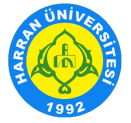 T.C.HARRAN ÜNİVERSİTESİSİVEREK MESLEK YÜKSEKOKULU PERSONELİGÖREV TANIMIT.C.HARRAN ÜNİVERSİTESİSİVEREK MESLEK YÜKSEKOKULU PERSONELİGÖREV TANIMIEvrak Kayıt NoEvrak Kayıt No…….T.C.HARRAN ÜNİVERSİTESİSİVEREK MESLEK YÜKSEKOKULU PERSONELİGÖREV TANIMIT.C.HARRAN ÜNİVERSİTESİSİVEREK MESLEK YÜKSEKOKULU PERSONELİGÖREV TANIMIYürürlük TarihiYürürlük Tarihi26.11.2018T.C.HARRAN ÜNİVERSİTESİSİVEREK MESLEK YÜKSEKOKULU PERSONELİGÖREV TANIMIT.C.HARRAN ÜNİVERSİTESİSİVEREK MESLEK YÜKSEKOKULU PERSONELİGÖREV TANIMIRevizyon TarihiRevizyon Tarihi26.11.2018T.C.HARRAN ÜNİVERSİTESİSİVEREK MESLEK YÜKSEKOKULU PERSONELİGÖREV TANIMIT.C.HARRAN ÜNİVERSİTESİSİVEREK MESLEK YÜKSEKOKULU PERSONELİGÖREV TANIMIRevizyon NoRevizyon No0T.C.HARRAN ÜNİVERSİTESİSİVEREK MESLEK YÜKSEKOKULU PERSONELİGÖREV TANIMIT.C.HARRAN ÜNİVERSİTESİSİVEREK MESLEK YÜKSEKOKULU PERSONELİGÖREV TANIMISayfa NoSayfa No1/1Alt Birim AdıPersonel- Yazı İşleriPersonel- Yazı İşleriPersonel- Yazı İşleriPersonel- Yazı İşleriPersonel- Yazı İşleriPersonel- Yazı İşleriAdı ve SoyadıMemduh ONURLUMemduh ONURLUMemduh ONURLUMemduh ONURLUMemduh ONURLUMemduh ONURLUKadro UnvanıBilgisayar İşletmeniBilgisayar İşletmeniBilgisayar İşletmeniBilgisayar İşletmeniBilgisayar İşletmeniBilgisayar İşletmeniGörev UnvanıBilgisayar İşletmeniBilgisayar İşletmeniBilgisayar İşletmeniBilgisayar İşletmeniBilgisayar İşletmeniBilgisayar İşletmeniİletişim Bilgileri0 (414) 318 2499email:email:memduhonurlu@harran.edu.trmemduhonurlu@harran.edu.trmemduhonurlu@harran.edu.trÜst Yönetici/YöneticileriMüdür ve Müdür YardımcılarıMüdür ve Müdür YardımcılarıMüdür ve Müdür YardımcılarıMüdür ve Müdür YardımcılarıMüdür ve Müdür YardımcılarıMüdür ve Müdür YardımcılarıGörev Devri (olmadığında yerine bakacak personel)İbrahim Halil SANCARİbrahim Halil SANCARİbrahim Halil SANCARİbrahim Halil SANCARİbrahim Halil SANCARİbrahim Halil SANCARGörev AlanıHarran Üniversitesi üst yönetimi tarafından belirlenen amaç ve ilkelere uygun olarak; MYO faaliyetlerinin yürütülmesi amacıyla Personel İşleri ve Yazı İşlerini görevini yapar.Harran Üniversitesi üst yönetimi tarafından belirlenen amaç ve ilkelere uygun olarak; MYO faaliyetlerinin yürütülmesi amacıyla Personel İşleri ve Yazı İşlerini görevini yapar.Harran Üniversitesi üst yönetimi tarafından belirlenen amaç ve ilkelere uygun olarak; MYO faaliyetlerinin yürütülmesi amacıyla Personel İşleri ve Yazı İşlerini görevini yapar.Harran Üniversitesi üst yönetimi tarafından belirlenen amaç ve ilkelere uygun olarak; MYO faaliyetlerinin yürütülmesi amacıyla Personel İşleri ve Yazı İşlerini görevini yapar.Harran Üniversitesi üst yönetimi tarafından belirlenen amaç ve ilkelere uygun olarak; MYO faaliyetlerinin yürütülmesi amacıyla Personel İşleri ve Yazı İşlerini görevini yapar.Harran Üniversitesi üst yönetimi tarafından belirlenen amaç ve ilkelere uygun olarak; MYO faaliyetlerinin yürütülmesi amacıyla Personel İşleri ve Yazı İşlerini görevini yapar.Temel Görev ve Sorumlulukları>Akademik ve idari personelin göreve atanma, görevde yükseltilme ve görev yenileme işlemlerini takip etmek, istihdamı sürecinde gerekli işlemleri yapmak, bilgilerin arşivlenmesini yapmak,>Akademik ve idari personel ile ilgili kurum içi ve kurum dışı yazışmaları yapmak,>Müdür, Müdür Yardımcısı, Bölüm Başkanları, MYO ve Yönetim Kurulu Üyelerini görev sürelerini takibini yapmak ve yazışmalarını yapmak>Yurtiçi ve Yurtdışı yolluk ve yevmiyeli görevlendirmelerin yazışmalarını yapmak,>Akademik ve İdari Personelin Soruşturma ve disiplin kurulları ile ilgili tüm yazışmaları yapmak,>Yardımcı Doçentlerin, Öğretim Görevlilerinin sürelerinin uzatma başvurularının yazışmalarını yapmak>Üniversitelerarası Kurul Başkanlığından Doçentlik Jürisi için gönderilen zarfları ilgili Öğretim Üyelerine ulaştırmak ve sonrasında gönderilen jüri raporlarını Rektörlüğe ulaştırmak>Akademik ve idari personelin izin işlemlerini takip etmek,>Akademik ve idari personelin görevden ayrılma ve emeklilik işlemlerini takip etmek ve sonuçlandırmak,>Akademik ve İdari Personelin almış oldukları sağlık raporlarının süresinin bitiminde gerekli kesintinin yapılması için tahakkuk işlerine vermek, kadrosu başka birimlerde olanların birimleriyle yazışma işlemlerini yapmak,>Aday memurlarının asaletlerinin onayına ilişkin işlemleri yapmak,>Görevde yükselme sınavlarını duyurmak>Birimlerde görev yapan akademik ve idari personelin listelerini hazırlamak ve güncel tutulmasını sağlamak,>Akademik ve idari personelin doğum, evlenme, ölüm vb. özlük haklarını takip etmek,>Müdürlüğün  görev alanı ile ilgili vereceği diğer işleri yapar.> Müdürlüğe ya da kişilere ait her türlü bilgi ve belgeyi korumak, ilgisiz kişilerin eline geçmesini önlemek, Müdürün veya MYO Sekreterinin onayı olmadan kişilere bilgi ve belge vermemek.>EBYS sisteminde birimiyle ilgili yazışmaları takip eder, sonuçlandırır.> Kalite çalışmalarında görev almak,>Yukarıda belirtilen görevlerin yerine getirilmesinde MYO Sekreterine karşı sorumludur.>Akademik ve idari personelin göreve atanma, görevde yükseltilme ve görev yenileme işlemlerini takip etmek, istihdamı sürecinde gerekli işlemleri yapmak, bilgilerin arşivlenmesini yapmak,>Akademik ve idari personel ile ilgili kurum içi ve kurum dışı yazışmaları yapmak,>Müdür, Müdür Yardımcısı, Bölüm Başkanları, MYO ve Yönetim Kurulu Üyelerini görev sürelerini takibini yapmak ve yazışmalarını yapmak>Yurtiçi ve Yurtdışı yolluk ve yevmiyeli görevlendirmelerin yazışmalarını yapmak,>Akademik ve İdari Personelin Soruşturma ve disiplin kurulları ile ilgili tüm yazışmaları yapmak,>Yardımcı Doçentlerin, Öğretim Görevlilerinin sürelerinin uzatma başvurularının yazışmalarını yapmak>Üniversitelerarası Kurul Başkanlığından Doçentlik Jürisi için gönderilen zarfları ilgili Öğretim Üyelerine ulaştırmak ve sonrasında gönderilen jüri raporlarını Rektörlüğe ulaştırmak>Akademik ve idari personelin izin işlemlerini takip etmek,>Akademik ve idari personelin görevden ayrılma ve emeklilik işlemlerini takip etmek ve sonuçlandırmak,>Akademik ve İdari Personelin almış oldukları sağlık raporlarının süresinin bitiminde gerekli kesintinin yapılması için tahakkuk işlerine vermek, kadrosu başka birimlerde olanların birimleriyle yazışma işlemlerini yapmak,>Aday memurlarının asaletlerinin onayına ilişkin işlemleri yapmak,>Görevde yükselme sınavlarını duyurmak>Birimlerde görev yapan akademik ve idari personelin listelerini hazırlamak ve güncel tutulmasını sağlamak,>Akademik ve idari personelin doğum, evlenme, ölüm vb. özlük haklarını takip etmek,>Müdürlüğün  görev alanı ile ilgili vereceği diğer işleri yapar.> Müdürlüğe ya da kişilere ait her türlü bilgi ve belgeyi korumak, ilgisiz kişilerin eline geçmesini önlemek, Müdürün veya MYO Sekreterinin onayı olmadan kişilere bilgi ve belge vermemek.>EBYS sisteminde birimiyle ilgili yazışmaları takip eder, sonuçlandırır.> Kalite çalışmalarında görev almak,>Yukarıda belirtilen görevlerin yerine getirilmesinde MYO Sekreterine karşı sorumludur.>Akademik ve idari personelin göreve atanma, görevde yükseltilme ve görev yenileme işlemlerini takip etmek, istihdamı sürecinde gerekli işlemleri yapmak, bilgilerin arşivlenmesini yapmak,>Akademik ve idari personel ile ilgili kurum içi ve kurum dışı yazışmaları yapmak,>Müdür, Müdür Yardımcısı, Bölüm Başkanları, MYO ve Yönetim Kurulu Üyelerini görev sürelerini takibini yapmak ve yazışmalarını yapmak>Yurtiçi ve Yurtdışı yolluk ve yevmiyeli görevlendirmelerin yazışmalarını yapmak,>Akademik ve İdari Personelin Soruşturma ve disiplin kurulları ile ilgili tüm yazışmaları yapmak,>Yardımcı Doçentlerin, Öğretim Görevlilerinin sürelerinin uzatma başvurularının yazışmalarını yapmak>Üniversitelerarası Kurul Başkanlığından Doçentlik Jürisi için gönderilen zarfları ilgili Öğretim Üyelerine ulaştırmak ve sonrasında gönderilen jüri raporlarını Rektörlüğe ulaştırmak>Akademik ve idari personelin izin işlemlerini takip etmek,>Akademik ve idari personelin görevden ayrılma ve emeklilik işlemlerini takip etmek ve sonuçlandırmak,>Akademik ve İdari Personelin almış oldukları sağlık raporlarının süresinin bitiminde gerekli kesintinin yapılması için tahakkuk işlerine vermek, kadrosu başka birimlerde olanların birimleriyle yazışma işlemlerini yapmak,>Aday memurlarının asaletlerinin onayına ilişkin işlemleri yapmak,>Görevde yükselme sınavlarını duyurmak>Birimlerde görev yapan akademik ve idari personelin listelerini hazırlamak ve güncel tutulmasını sağlamak,>Akademik ve idari personelin doğum, evlenme, ölüm vb. özlük haklarını takip etmek,>Müdürlüğün  görev alanı ile ilgili vereceği diğer işleri yapar.> Müdürlüğe ya da kişilere ait her türlü bilgi ve belgeyi korumak, ilgisiz kişilerin eline geçmesini önlemek, Müdürün veya MYO Sekreterinin onayı olmadan kişilere bilgi ve belge vermemek.>EBYS sisteminde birimiyle ilgili yazışmaları takip eder, sonuçlandırır.> Kalite çalışmalarında görev almak,>Yukarıda belirtilen görevlerin yerine getirilmesinde MYO Sekreterine karşı sorumludur.>Akademik ve idari personelin göreve atanma, görevde yükseltilme ve görev yenileme işlemlerini takip etmek, istihdamı sürecinde gerekli işlemleri yapmak, bilgilerin arşivlenmesini yapmak,>Akademik ve idari personel ile ilgili kurum içi ve kurum dışı yazışmaları yapmak,>Müdür, Müdür Yardımcısı, Bölüm Başkanları, MYO ve Yönetim Kurulu Üyelerini görev sürelerini takibini yapmak ve yazışmalarını yapmak>Yurtiçi ve Yurtdışı yolluk ve yevmiyeli görevlendirmelerin yazışmalarını yapmak,>Akademik ve İdari Personelin Soruşturma ve disiplin kurulları ile ilgili tüm yazışmaları yapmak,>Yardımcı Doçentlerin, Öğretim Görevlilerinin sürelerinin uzatma başvurularının yazışmalarını yapmak>Üniversitelerarası Kurul Başkanlığından Doçentlik Jürisi için gönderilen zarfları ilgili Öğretim Üyelerine ulaştırmak ve sonrasında gönderilen jüri raporlarını Rektörlüğe ulaştırmak>Akademik ve idari personelin izin işlemlerini takip etmek,>Akademik ve idari personelin görevden ayrılma ve emeklilik işlemlerini takip etmek ve sonuçlandırmak,>Akademik ve İdari Personelin almış oldukları sağlık raporlarının süresinin bitiminde gerekli kesintinin yapılması için tahakkuk işlerine vermek, kadrosu başka birimlerde olanların birimleriyle yazışma işlemlerini yapmak,>Aday memurlarının asaletlerinin onayına ilişkin işlemleri yapmak,>Görevde yükselme sınavlarını duyurmak>Birimlerde görev yapan akademik ve idari personelin listelerini hazırlamak ve güncel tutulmasını sağlamak,>Akademik ve idari personelin doğum, evlenme, ölüm vb. özlük haklarını takip etmek,>Müdürlüğün  görev alanı ile ilgili vereceği diğer işleri yapar.> Müdürlüğe ya da kişilere ait her türlü bilgi ve belgeyi korumak, ilgisiz kişilerin eline geçmesini önlemek, Müdürün veya MYO Sekreterinin onayı olmadan kişilere bilgi ve belge vermemek.>EBYS sisteminde birimiyle ilgili yazışmaları takip eder, sonuçlandırır.> Kalite çalışmalarında görev almak,>Yukarıda belirtilen görevlerin yerine getirilmesinde MYO Sekreterine karşı sorumludur.>Akademik ve idari personelin göreve atanma, görevde yükseltilme ve görev yenileme işlemlerini takip etmek, istihdamı sürecinde gerekli işlemleri yapmak, bilgilerin arşivlenmesini yapmak,>Akademik ve idari personel ile ilgili kurum içi ve kurum dışı yazışmaları yapmak,>Müdür, Müdür Yardımcısı, Bölüm Başkanları, MYO ve Yönetim Kurulu Üyelerini görev sürelerini takibini yapmak ve yazışmalarını yapmak>Yurtiçi ve Yurtdışı yolluk ve yevmiyeli görevlendirmelerin yazışmalarını yapmak,>Akademik ve İdari Personelin Soruşturma ve disiplin kurulları ile ilgili tüm yazışmaları yapmak,>Yardımcı Doçentlerin, Öğretim Görevlilerinin sürelerinin uzatma başvurularının yazışmalarını yapmak>Üniversitelerarası Kurul Başkanlığından Doçentlik Jürisi için gönderilen zarfları ilgili Öğretim Üyelerine ulaştırmak ve sonrasında gönderilen jüri raporlarını Rektörlüğe ulaştırmak>Akademik ve idari personelin izin işlemlerini takip etmek,>Akademik ve idari personelin görevden ayrılma ve emeklilik işlemlerini takip etmek ve sonuçlandırmak,>Akademik ve İdari Personelin almış oldukları sağlık raporlarının süresinin bitiminde gerekli kesintinin yapılması için tahakkuk işlerine vermek, kadrosu başka birimlerde olanların birimleriyle yazışma işlemlerini yapmak,>Aday memurlarının asaletlerinin onayına ilişkin işlemleri yapmak,>Görevde yükselme sınavlarını duyurmak>Birimlerde görev yapan akademik ve idari personelin listelerini hazırlamak ve güncel tutulmasını sağlamak,>Akademik ve idari personelin doğum, evlenme, ölüm vb. özlük haklarını takip etmek,>Müdürlüğün  görev alanı ile ilgili vereceği diğer işleri yapar.> Müdürlüğe ya da kişilere ait her türlü bilgi ve belgeyi korumak, ilgisiz kişilerin eline geçmesini önlemek, Müdürün veya MYO Sekreterinin onayı olmadan kişilere bilgi ve belge vermemek.>EBYS sisteminde birimiyle ilgili yazışmaları takip eder, sonuçlandırır.> Kalite çalışmalarında görev almak,>Yukarıda belirtilen görevlerin yerine getirilmesinde MYO Sekreterine karşı sorumludur.>Akademik ve idari personelin göreve atanma, görevde yükseltilme ve görev yenileme işlemlerini takip etmek, istihdamı sürecinde gerekli işlemleri yapmak, bilgilerin arşivlenmesini yapmak,>Akademik ve idari personel ile ilgili kurum içi ve kurum dışı yazışmaları yapmak,>Müdür, Müdür Yardımcısı, Bölüm Başkanları, MYO ve Yönetim Kurulu Üyelerini görev sürelerini takibini yapmak ve yazışmalarını yapmak>Yurtiçi ve Yurtdışı yolluk ve yevmiyeli görevlendirmelerin yazışmalarını yapmak,>Akademik ve İdari Personelin Soruşturma ve disiplin kurulları ile ilgili tüm yazışmaları yapmak,>Yardımcı Doçentlerin, Öğretim Görevlilerinin sürelerinin uzatma başvurularının yazışmalarını yapmak>Üniversitelerarası Kurul Başkanlığından Doçentlik Jürisi için gönderilen zarfları ilgili Öğretim Üyelerine ulaştırmak ve sonrasında gönderilen jüri raporlarını Rektörlüğe ulaştırmak>Akademik ve idari personelin izin işlemlerini takip etmek,>Akademik ve idari personelin görevden ayrılma ve emeklilik işlemlerini takip etmek ve sonuçlandırmak,>Akademik ve İdari Personelin almış oldukları sağlık raporlarının süresinin bitiminde gerekli kesintinin yapılması için tahakkuk işlerine vermek, kadrosu başka birimlerde olanların birimleriyle yazışma işlemlerini yapmak,>Aday memurlarının asaletlerinin onayına ilişkin işlemleri yapmak,>Görevde yükselme sınavlarını duyurmak>Birimlerde görev yapan akademik ve idari personelin listelerini hazırlamak ve güncel tutulmasını sağlamak,>Akademik ve idari personelin doğum, evlenme, ölüm vb. özlük haklarını takip etmek,>Müdürlüğün  görev alanı ile ilgili vereceği diğer işleri yapar.> Müdürlüğe ya da kişilere ait her türlü bilgi ve belgeyi korumak, ilgisiz kişilerin eline geçmesini önlemek, Müdürün veya MYO Sekreterinin onayı olmadan kişilere bilgi ve belge vermemek.>EBYS sisteminde birimiyle ilgili yazışmaları takip eder, sonuçlandırır.> Kalite çalışmalarında görev almak,>Yukarıda belirtilen görevlerin yerine getirilmesinde MYO Sekreterine karşı sorumludur.Yetkileri/Yetkinlik (Aranan Nitelikler)♦657 sayılı Devlet Memurları Kanununda belirtilen genel niteliklere sahip olmak.♦Üniversitemiz Personel İşlemleri ile ilgili diğer mevzuatları bilmek.♦Sorumlu olduğu birime gelen evrakları çalışan personele görevlendirme esaslarına göre havale etmek.♦Hazırlanan yazıları onaylama/İmzalama/paraflama.♦EBYS uygulamalarını kullanmak.♦Yukarıda belirtilen görev ve sorumlulukları gerçekleştirme yetkisine sahip olmak.♦657 sayılı Devlet Memurları Kanununda belirtilen genel niteliklere sahip olmak.♦Üniversitemiz Personel İşlemleri ile ilgili diğer mevzuatları bilmek.♦Sorumlu olduğu birime gelen evrakları çalışan personele görevlendirme esaslarına göre havale etmek.♦Hazırlanan yazıları onaylama/İmzalama/paraflama.♦EBYS uygulamalarını kullanmak.♦Yukarıda belirtilen görev ve sorumlulukları gerçekleştirme yetkisine sahip olmak.♦657 sayılı Devlet Memurları Kanununda belirtilen genel niteliklere sahip olmak.♦Üniversitemiz Personel İşlemleri ile ilgili diğer mevzuatları bilmek.♦Sorumlu olduğu birime gelen evrakları çalışan personele görevlendirme esaslarına göre havale etmek.♦Hazırlanan yazıları onaylama/İmzalama/paraflama.♦EBYS uygulamalarını kullanmak.♦Yukarıda belirtilen görev ve sorumlulukları gerçekleştirme yetkisine sahip olmak.♦657 sayılı Devlet Memurları Kanununda belirtilen genel niteliklere sahip olmak.♦Üniversitemiz Personel İşlemleri ile ilgili diğer mevzuatları bilmek.♦Sorumlu olduğu birime gelen evrakları çalışan personele görevlendirme esaslarına göre havale etmek.♦Hazırlanan yazıları onaylama/İmzalama/paraflama.♦EBYS uygulamalarını kullanmak.♦Yukarıda belirtilen görev ve sorumlulukları gerçekleştirme yetkisine sahip olmak.♦657 sayılı Devlet Memurları Kanununda belirtilen genel niteliklere sahip olmak.♦Üniversitemiz Personel İşlemleri ile ilgili diğer mevzuatları bilmek.♦Sorumlu olduğu birime gelen evrakları çalışan personele görevlendirme esaslarına göre havale etmek.♦Hazırlanan yazıları onaylama/İmzalama/paraflama.♦EBYS uygulamalarını kullanmak.♦Yukarıda belirtilen görev ve sorumlulukları gerçekleştirme yetkisine sahip olmak.♦657 sayılı Devlet Memurları Kanununda belirtilen genel niteliklere sahip olmak.♦Üniversitemiz Personel İşlemleri ile ilgili diğer mevzuatları bilmek.♦Sorumlu olduğu birime gelen evrakları çalışan personele görevlendirme esaslarına göre havale etmek.♦Hazırlanan yazıları onaylama/İmzalama/paraflama.♦EBYS uygulamalarını kullanmak.♦Yukarıda belirtilen görev ve sorumlulukları gerçekleştirme yetkisine sahip olmak.Bilgi (Yasal Dayanak)♦2547 Sayılı Yükseköğretim Kanunu, 2914 Yüksek Öğretim Personel Kanunu ve 657 sayılı Devlet Memurları Kanunu.♦Üniversitelerde Akademik Teşkilat Yönetmeliği ♦2547 Sayılı Yükseköğretim Kanunu, 2914 Yüksek Öğretim Personel Kanunu ve 657 sayılı Devlet Memurları Kanunu.♦Üniversitelerde Akademik Teşkilat Yönetmeliği ♦2547 Sayılı Yükseköğretim Kanunu, 2914 Yüksek Öğretim Personel Kanunu ve 657 sayılı Devlet Memurları Kanunu.♦Üniversitelerde Akademik Teşkilat Yönetmeliği ♦2547 Sayılı Yükseköğretim Kanunu, 2914 Yüksek Öğretim Personel Kanunu ve 657 sayılı Devlet Memurları Kanunu.♦Üniversitelerde Akademik Teşkilat Yönetmeliği ♦2547 Sayılı Yükseköğretim Kanunu, 2914 Yüksek Öğretim Personel Kanunu ve 657 sayılı Devlet Memurları Kanunu.♦Üniversitelerde Akademik Teşkilat Yönetmeliği ♦2547 Sayılı Yükseköğretim Kanunu, 2914 Yüksek Öğretim Personel Kanunu ve 657 sayılı Devlet Memurları Kanunu.♦Üniversitelerde Akademik Teşkilat Yönetmeliği Görev Tanımını  Hazırlayan	Adı Soyadı	Ömer KOLBÜKEN	Unvanı	Yüksekokul Sekreteri Görev Tanımını  Hazırlayan	Adı Soyadı	Ömer KOLBÜKEN	Unvanı	Yüksekokul Sekreteri Görev Tanımını  Hazırlayan	Adı Soyadı	Ömer KOLBÜKEN	Unvanı	Yüksekokul Sekreteri OnaylayanAdı Soyadı: Doç.Dr. Mehmet Rağıp GÖRGÜNUnvanı: Yüksekokul MüdürüOnaylayanAdı Soyadı: Doç.Dr. Mehmet Rağıp GÖRGÜNUnvanı: Yüksekokul MüdürüOnaylayanAdı Soyadı: Doç.Dr. Mehmet Rağıp GÖRGÜNUnvanı: Yüksekokul MüdürüOnaylayanAdı Soyadı: Doç.Dr. Mehmet Rağıp GÖRGÜNUnvanı: Yüksekokul MüdürüBu dokümanda açıklanan görev tanımımı okudum. Görevimi burada belirtilen kapsamda yerine getirmeyi kabul ediyorum.	Adı Soyadı	Ömer KOLBÜKEN	Tarih : ……/……/2023İmzaBu dokümanda açıklanan görev tanımımı okudum. Görevimi burada belirtilen kapsamda yerine getirmeyi kabul ediyorum.	Adı Soyadı	Ömer KOLBÜKEN	Tarih : ……/……/2023İmzaBu dokümanda açıklanan görev tanımımı okudum. Görevimi burada belirtilen kapsamda yerine getirmeyi kabul ediyorum.	Adı Soyadı	Ömer KOLBÜKEN	Tarih : ……/……/2023İmzaBu dokümanda açıklanan görev tanımımı okudum. Görevimi burada belirtilen kapsamda yerine getirmeyi kabul ediyorum.	Adı Soyadı	Ömer KOLBÜKEN	Tarih : ……/……/2023İmzaBu dokümanda açıklanan görev tanımımı okudum. Görevimi burada belirtilen kapsamda yerine getirmeyi kabul ediyorum.	Adı Soyadı	Ömer KOLBÜKEN	Tarih : ……/……/2023İmzaBu dokümanda açıklanan görev tanımımı okudum. Görevimi burada belirtilen kapsamda yerine getirmeyi kabul ediyorum.	Adı Soyadı	Ömer KOLBÜKEN	Tarih : ……/……/2023İmzaBu dokümanda açıklanan görev tanımımı okudum. Görevimi burada belirtilen kapsamda yerine getirmeyi kabul ediyorum.	Adı Soyadı	Ömer KOLBÜKEN	Tarih : ……/……/2023İmza